4月1日每日一练1.根据学习定义，属于学习现象的是( )。   [单选题]正确率：89.19%2.根据加涅对学习结果的分类，运用概念和规则办事的能力属于( )。   [单选题]正确率：51.35%3.学生学习了长方形、正方形、平行四边形后，掌握了“四边形”的概念。这种学习是( )。   [单选题]正确率：83.78%4.【单选】人和动物一旦学会对某一特定的条件刺激做出条件反应之后，其他与该条件相类似的刺激也会诱发条件反应。这是条件刺激的( )。   [单选题]正确率：89.19%5.【单选】乘坐校车时，系好安全带就可以中止刺耳的提示噪音。这种强化属于( )。   [单选题]正确率：72.97%选项小计比例A.看到酸梅分泌唾液12.7%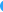 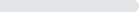 B.望梅止渴12.7%C.蜘蛛织网25.41%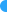 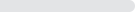 D.儿童模仿电影人物的行为 (答案)3389.19%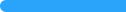 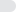 选项小计比例A.概念学习1335.14%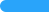 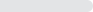 B.辨别学习12.7%C.智慧技能 (答案)1951.35%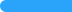 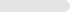 D.认知策略410.81%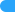 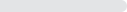 选项小计比例A.连锁学习25.41%B.概念学习 (答案)3183.78%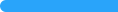 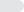 C.辨别学习38.11%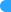 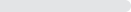 D.规则学习12.7%选项小计比例A.一般化00%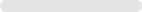 B.具体化25.41%C.分化25.41%D.泛化 (答案)3389.19%选项小计比例A.负强化 (答案)2772.97%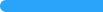 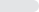 B.正强化25.41%C.替代强化718.92%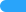 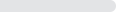 D.自我强化12.7%